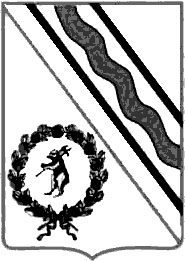 Администрация Тутаевского муниципального района                                                    ПОСТАНОВЛЕНИЕот 23.08.2023  №  635-пг. ТутаевОб утверждении Положения о персонифицированном дополнительномобразовании в Тутаевском муниципальном районеВ соответствии с Федеральным законом от 13.07.2020 года №189-ФЗ «О государственном (муниципальном) социальном заказе на оказание государственных (муниципальных) услуг в социальной сфере» Администрация Тутаевского муниципального районаПОСТАНОВЛЯЕТ:	Утвердить Положение о персонифицированном дополнительном образовании в Тутаевском муниципальном районе в соответствии с приложением к настоящему постановлению.Постановление Администрации Тутаевского муниципального района от 13.07.2018 №467-п «Об утверждении Положения о персонифицированном дополнительном образовании детей в Тутаевском муниципальном районе» признать утратившим силу.Определить Администрацию Тутаевского муниципального района в качестве уполномоченного органа по реализации персонифицированного дополнительного образования детей в Тутаевском муниципальном районе.Контроль за исполнением настоящего постановления возложить на заместителя Главы Администрации Тутаевского муниципального района по социальным вопросам Иванову О.Н.Опубликовать настоящее постановление в Тутаевской массовой муниципальной газете «Берега».Настоящее постановление вступает в силу после его официального опубликования.Глава Тутаевского муниципального района                                                        	О.В. НизоваПриложениек постановлению АдминистрацииТутаевского муниципального районаот 23.08.2023  №  635-пПоложение о персонифицированном дополнительном образовании в Тутаевском муниципальном районеОбщие положенияПоложение о персонифицированном дополнительном образовании в Тутаевском муниципальном районе (далее – Положение) регламентирует порядок взаимодействия участников отношений в сфере дополнительного образования детей в целях обеспечения получения детьми, проживающими на территории Тутаевского муниципального района, дополнительного образования за счет средств бюджета Тутаевского муниципального района.Для целей настоящего Положения используются следующие понятия:образовательная услуга – муниципальная услуга в социальной сфере по реализации дополнительной общеобразовательной программы (части дополнительной общеобразовательной программы) в отношении одного физического лица, осваивающего соответствующую дополнительную общеобразовательную программу;исполнитель образовательных услуг – образовательная организация, организация, осуществляющая обучение, индивидуальный предприниматель, оказывающая(ий) образовательные услуги;реестр сертификатов дополнительного образования – база данных о детях, проживающих на территории Тутаевского муниципального района, которые имеют возможность получения дополнительного образования за счет средств бюджета Тутаевского муниципального района, ведение которой осуществляется в порядке, установленном настоящим Положением;реестр сертифицированных образовательных программ – база данных о дополнительных общеразвивающих программах, реализуемых исполнителями образовательных услуг, формируемая в соответствии с требованиями к условиям и порядку оказания муниципальных услуг в социальной сфере по реализации дополнительных общеразвивающих программ, утверждаемыми Администрацией Тутаевского муниципального района;реестр предпрофессиональных и спортивных программ – база данных о дополнительных предпрофессиональных программах в области искусств и(или) дополнительных образовательных программах спортивной подготовки, реализуемых муниципальными организациями, осуществляющими образовательную деятельность;реестр значимых программ – база данных о дополнительных общеразвивающих программах, реализуемых исполнителями образовательных услуг, в установленном настоящим Положением порядке признаваемых значимыми для социально-экономического развития Тутаевского муниципального района; реестр иных образовательных программ – база данных о не вошедших в реестр значимых программ:дополнительных общеразвивающих программах, реализуемых муниципальными общеобразовательными организациями, в отношении которых принято решение об одобрении продолжения формирования муниципального задания;дополнительных общеразвивающих программах, реализуемых муниципальными организациями, осуществляющими образовательную деятельность, освоение которых продолжается детьми, зачисленными на обучение и переведенными в учебном году, предшествующему году формирования реестров программ.сертификат дополнительного образования – реестровая запись о включении ребенка в систему персонифицированного дополнительного образования. В целях настоящего Положения под предоставлением ребенку сертификата дополнительного образования понимается создание записи в реестре сертификатов дополнительного образования.программа персонифицированного финансирования - документ, устанавливающий на определенный период для каждой категории детей, которым предоставляются сертификаты дополнительного образования, параметры системы персонифицированного финансирования, в том числе предельный объем финансового обеспечения социальных сертификатов на получение образовательных услуг по реализации дополнительных общеразвивающих программ для детей (далее соответственно – предельный объем финансового обеспечения социальных сертификатов, социальный сертификат), предельный объем индивидуальных гарантий по финансовому обеспечению образовательных услуг по реализации дополнительных общеразвивающих программ для детей в расчете на одного ребенка в часах в неделю (далее - норматив обеспечения сертификата дополнительного образования);уполномоченный орган по реализации персонифицированного дополнительного образования (далее - уполномоченный орган) – Администрация Тутаевского муниципального района на оказание муниципальных услуг в социальной сфере  по реализации дополнительных общеразвивающих программ, ведение реестра сертификатов дополнительного образования, утверждение порядка определения нормативных затрат на оказание образовательных услуг по реализации дополнительных общеразвивающих программ, утверждение требований к условиям и порядку оказания муниципальных услуг в социальной сфере по реализации дополнительных общеразвивающих программ (далее – Требования) и программы персонифицированного финансирования. Уполномоченный орган своим решением вправе делегировать свои полномочия в части ведения реестра сертификатов дополнительного образования иному подведомственному учреждению;договор об образовании – договор, заключаемый между исполнителем образовательных услуг и ребенком, зачисляемым на обучение по дополнительной общеразвивающей программе, включенной в реестр сертифицированных образовательных программ (далее – получатель социального сертификата),  либо законными представителями получателя социального сертификата, определяющий основные характеристики образования, в том числе вид, уровень и (или) направленность дополнительной общеразвивающей программы (части дополнительной общеразвивающей программы), форму обучения, срок освоения дополнительной общеразвивающей программы (продолжительность обучения), а также содержащий сведения об объеме финансового обеспечения оказания образовательной услуги, связанной с реализацией дополнительной общеразвивающей программы, включенной в реестр сертифицированных образовательных программ, в соответствии с социальным сертификатом, о наличии (либо отсутствии) оплаты со стороны получателя социального сертификата (либо его законных представителей) за счет собственных средств в связи с оказанием указанной образовательной услуги и порядке оплаты указанной образовательной услуги.Иные понятия, применяемые в настоящем Положении, используются в значениях, указанных в Федеральном законе от 13.07.2020 №189-ФЗ «О государственном (муниципальном) социальном заказе на оказание государственных (муниципальных) услуг в социальной сфере».Ведение структурированной информации об исполнителях образовательных услуг, дополнительных общеобразовательных программах, физических лицах, которым предоставляются права на получение образовательных услуг, формирование и предъявление социальных сертификатов, осуществляется уполномоченным органом в автоматизированной информационной системе «Персонифицированное финансирование дополнительного образования» (далее – Навигатор).  Настоящее Положение устанавливает:порядок ведения реестра сертификатов дополнительного образования;порядок формирования реестров дополнительных общеобразовательных программ;порядок использования сертификатов дополнительного образования;порядок формирования в электронном виде социальных сертификатов;порядок использования сертификатов дополнительного образования в целях получения образовательных услуг по реализации дополнительных общеразвивающих программ, включенных в реестр сертифицированных образовательных программ;порядок формирования реестра исполнителей образовательных услуг в соответствии с социальным сертификатом.Порядок ведения реестра сертификатов дополнительного образованияПраво на получение сертификата дополнительного образования имеют все дети в возрасте от 5-ти до 18-ти лет, проживающие на территории Тутаевского муниципального района.Для получения сертификата дополнительного образования родитель (законный представитель) ребенка или ребенок, достигший возраста 14 лет (далее – Заявитель), подаёт в уполномоченный орган, а также в случаях, предусмотренных пунктом 2.7 настоящего Положения, иному юридическому лицу, заявление о предоставлении сертификата дополнительного образования и регистрации в реестре сертификатов дополнительного образования (далее – Заявление) содержащее следующие сведения:фамилию, имя, отчество (при наличии) ребенка;серия и номер документа, удостоверяющего личность ребенка (свидетельство о рождении ребенка или паспорт гражданина Российской Федерации, удостоверяющий личность ребенка или временное удостоверение личности гражданина Российской Федерации, выдаваемое на период оформления паспорта ребенка);дату рождения ребенка;страховой номер индивидуального лицевого счёта (при наличии);место (адрес) фактического проживания ребенка;фамилию, имя, отчество (при наличии) родителя (законного представителя) ребенка;контактную информацию родителя (законного представителя) ребенка;согласие Заявителя на обработку персональных данных в порядке, установленном Федеральным законом от 27 июля 2006 г. №152-ФЗ «О персональных данных»;отметку об ознакомлении Заявителя с условиями предоставления, использования, прекращения действия сертификата дополнительного образования, а также с Требованиями;сведения о ранее выданном сертификате дополнительного образования в другом муниципальном районе (городском округе) (в случае если сертификат дополнительного образования был ранее выдан в другом муниципальном районе (городском округе));обязательство Заявителя уведомлять уполномоченный орган, или в случаях, предусмотренных пунктом 2.7 настоящего Положения, иное юридическое лицо, посредством личного обращения с предоставлением подтверждающих документов об изменениях указанных в Заявлении сведений в течение 20 рабочих дней после возникновения соответствующих изменений.Заявитель одновременно с заявлением предъявляет должностному лицу, осуществляющему прием заявления, следующие документы или их копии, заверенные в нотариальном порядке:свидетельство о рождении ребенка или паспорт гражданина Российской Федерации, удостоверяющий личность ребенка, или временное удостоверение личности гражданина Российской Федерации, выдаваемое на период оформления паспорта ребенка;документ, удостоверяющий личность родителя (законного представителя) ребенка;документ, подтверждающий регистрацию в системе индивидуального (персонифицированного) учета и содержащий сведения о страховом номере индивидуального лицевого счета;один из документов, подтверждающих проживание ребенка на территории Тутаевского муниципального района: свидетельство о регистрации ребенка по месту жительства или по месту пребывания, или документ, содержащий сведения о регистрации ребенка по месту жительства или по месту пребывания;справка об обучении по основной образовательной программе в организации, осуществляющей образовательную деятельность, расположенной на территории Тутаевского муниципального района.Должностное лицо, осуществляющее прием Заявления, проверяет соответствие указанных в Заявлении сведений предъявленным документам, и при их соответствии делает отметку об этом, удостоверяет своей подписью прием заявления и возвращает оригиналы документов (нотариально заверенные копии) Заявителю.Заявление регистрируется должностным лицом, осуществляющим прием Заявления, в день его представления.В случае если должностному лицу предъявлены не все документы, предусмотренные пунктом 2.3 настоящего Положения, должностное лицо, осуществляющее прием Заявления, возвращает его Заявителю в день представления Заявителем Заявления.Прием и регистрация Заявлений, по решению уполномоченного органа может осуществляться иными юридическими лицами (далее – юридическое лицо), в том числе муниципальными организациями, осуществляющими образовательную деятельность.При приеме Заявления, юридическое лицо, определенное в соответствии с пунктом 2.7 настоящего Положения, самостоятельно проверяет достоверность представленных сведений, и в течение 3-х рабочих дней с момента поступления Заявления передает Заявление в уполномоченный орган.Уполномоченный орган в течение 3-х рабочих дней со дня получения Заявления (в том числе при получении Заявления от юридического лица, определенного в соответствии с пунктом 2.7 настоящего Положения) определяет соответствие сведений условиям, указанным в подпункте 2.10 настоящего Положения.Положительное решение о предоставлении сертификата дополнительного образования принимается уполномоченным органом в течение одного рабочего дня при одновременном выполнении следующих условий:ребенок проживает на территории Тутаевского муниципального района, либо осваивает основную образовательную программу в общеобразовательной или профессиональной образовательной организации, расположенной на территории муниципалитета.в реестре сертификатов дополнительного образования Тутаевского муниципального района отсутствует запись о предоставленном ранее сертификате дополнительного образования;в реестрах сертификатов дополнительного образования других муниципальных районов (городских округов) отсутствуют сведения о действующих договорах об образовании ребенка, оказываемых ему образовательных услугах.в Заявлении указаны достоверные сведения, подтверждаемые предъявленными документами;Заявитель, а также ребенок (в случае достижения возраста 14-ти лет и в случае, если ребенок не является Заявителем) предоставил согласие на обработку персональных данных для целей персонифицированного учета и персонифицированного финансирования дополнительного образования детей.В течение одного рабочего дня после принятия положительного решения о предоставлении ребенку сертификата дополнительного образования уполномоченный орган создает запись в реестре сертификатов дополнительного образования с указанием номера сертификата дополнительного образования, состоящего из 10 цифр, определяемых случайным образом, а также сведений о ребенке и родителе (законном представителе) ребенка, а в случае, предусмотренном пунктом 2.12 настоящего Положения, подтверждает соответствующую запись в реестре сертификатов дополнительного образования.В случае использования уполномоченным органом Навигатора для ведения реестра сертификатов дополнительного образования Заявитель может направить электронную заявку на создание записи в реестре сертификатов дополнительного образования, которая должна содержать сведения, указанные в пункте 2.2 настоящего Положения (далее – электронная заявка).В течение одного рабочего дня после поступления электронной заявки уполномоченным органом создается запись о сертификате дополнительного образования в реестре сертификатов дополнительного образования, для которой устанавливается статус, не предусматривающий возможности использования сертификата дополнительного образования (далее – Ожидающая запись).Ребенок вправе использовать сведения об Ожидающей записи для выбора образовательных программ.Исполнители образовательных услуг имеют право зачислить ребенка на выбранные им образовательные программы после подтверждения Ожидающей записи. Подтверждение Ожидающей записи осуществляется уполномоченным органом в соответствии с пунктами 2.2 - 2.11 настоящего Положения.В случае если в течение 30-ти рабочих дней после создания Ожидающей записи Заявитель не предоставит в уполномоченный орган Заявление и документы, предусмотренные пунктом 2.3 настоящего Положения, Ожидающая запись исключается уполномоченным органом из реестра сертификатов дополнительного образования.В случае если на момент получения сертификата дополнительного образования в Тутаевском муниципальном районе у ребенка имеется действующий сертификат дополнительного образования, предоставленный в другом муниципальной районе (городском округе), уполномоченный орган при принятии положительного решения о предоставлении сертификата дополнительного образования Тутаевского муниципального района в течение одного рабочего дня направляет уведомление в уполномоченный орган, в реестр сертификатов дополнительного образования которого(ой) внесена реестровая запись о сертификате ребенка, о предоставлении ребенку сертификата дополнительного образования на территории Тутаевского муниципального района. При этом в реестре сертификатов дополнительного образования Тутаевского муниципального района создается реестровая запись с номером сертификата дополнительного образования, соответствующим ранее выданному номеру сертификата дополнительного образования.По запросу Заявителя уполномоченный орган в течение одного рабочего дня готовит и выдаёт Заявителю выписку из реестра выданных сертификатов дополнительного образования (бланк сертификата дополнительного образования), которая содержит сведения о номере сертификата дополнительного образования, фамилии, имени и отчестве (при наличии) ребенка, а также уникальный пароль для входа в личный кабинет в Навигаторе.Приостановление действия сертификата дополнительного образования осуществляется уполномоченным органом в течение одного рабочего дня в порядке, определенном уполномоченном органом, в случае письменного обращения со стороны родителя (законного представителя) ребенка или непосредственно ребенка (в случае достижения возраста 14-ти лет), которому предоставлен сертификат дополнительного образования;Исключение сертификата дополнительного образования из реестра сертификатов дополнительного образования осуществляется уполномоченным органом в течение одного рабочего дня в порядке, определенном уполномоченном органом, в случаях:письменного обращения со стороны родителя (законного представителя) ребенка или непосредственно ребенка (в случае достижения возраста 14-ти лет), которому предоставлен сертификат дополнительного образования;поступления уведомления от уполномоченного органа другого муниципального района (городского округа) о предоставлении сертификата дополнительного образования ребенку, сведения о котором содержатся в соответствующей реестровой записи;достижения ребенком предельного возраста, установленного пунктом 2.1 настоящего Положения.В случае изменения предоставленных ранее сведений о ребенке Заявитель обращается в уполномоченный орган, либо в случаях, предусмотренных пунктом 2.7 настоящего Положения, к иному юридическому лицу с заявлением об изменении данных, содержащим: перечень сведений, подлежащих изменению; причину(ы) изменения сведений; новые сведения, на которые необходимо изменить сведения уже внесенные в реестр сертификатов дополнительного образования (далее – заявление об уточнении данных). При подаче заявления об уточнении данных Заявителем предъявляются документы, либо их копии, заверенные в нотариальном порядке, подтверждающие достоверность новых сведений, на которые необходимо изменить сведения, ранее внесенные в реестр сертификатов дополнительного образования. При приеме заявления об уточнении данных, юридическое лицо, определенное в соответствии с пунктом 2.7 настоящего Положения, самостоятельно проверяет достоверность представленных сведений, и в течение 3-х рабочих дней с момента поступления заявления об уточнении данных передает его в уполномоченный орган.Заявление об уточнении данных рассматривается уполномоченным органом в течение 3-х рабочих дней. На основании рассмотрения заявления об уточнении данных о ребенке уполномоченный орган принимает решение об изменении сведений о ребенке (оставлении сведений о ребенке без изменения). В случае принятия решения об изменении сведений о ребенке уполномоченный орган в течение 5-ти рабочих дней вносит изменение в соответствующую запись в реестре сертификатов дополнительного образования.В случае, предусмотренном пунктом 2.16.3 настоящего Положения, исключение сертификата дополнительного образования из реестра сертификатов дополнительного образования осуществляется по завершению ребенком обучения по осваиваемым им на момент достижения предельного возраста, установленного пунктом 2.1 настоящего Положения, дополнительным общеобразовательным программам (частям).Информация о порядке получения сертификата дополнительного образования, включая форму заявления, требования к предоставляемым документам, подлежит обязательному размещению в открытых информационных источниках.Документы, предусмотренные пунктами 2.3 и 2.17 настоящего Положения могут быть получены уполномоченным органом в рамках межведомственного электронного взаимодействия, а также представлены заявителем по собственной инициативе.Порядок формирования реестров дополнительных общеобразовательных программВ целях обеспечения вариативности и доступности дополнительного образования уполномоченный орган осуществляет ведение реестров образовательных программ (реестра сертифицированных образовательных программ, реестра предпрофессиональных и спортивных программ, реестра значимых программ, реестра иных образовательных программ), доступных для прохождения обучения детьми, имеющими сертификаты дополнительного образования.В реестр сертифицированных образовательных программ включаются дополнительные общеразвивающие программы, реализуемые исполнителями образовательных услуг, прошедшие сертификацию в порядке, установленном Правилами персонифицированного финансирования дополнительного образования детей в Ярославской области, утверждаемыми Департаментом образования Ярославской области (далее – Правила персонифицированного финансирования).В целях формирования реестров предпрофессиональных и спортивных программ, значимых программ, иных образовательных программ образовательные организации, осуществляющие образовательную деятельность по реализации дополнительных общеобразовательных программ за счет бюджетных ассигнований на обеспечение выполнения функций казенных учреждений по оказанию муниципальных услуг физическим лицам и на предоставление субсидий бюджетным и автономным учреждениям на финансовое обеспечение выполнения ими муниципального задания, ежегодно до 15 августа и до 15 декабря текущего года передают уполномоченному органу перечни реализуемых ими дополнительных общеобразовательных программ (далее – перечни образовательных программ организаций).Распределение поступивших в уполномоченный орган дополнительных общеобразовательных программ осуществляется комиссией по формированию реестров программ дополнительного образования (далее – Комиссия по реестрам), состав которой ежегодно утверждается администрацией Тутаевского муниципального района. В Комиссию по реестрам в обязательном порядке включаются представители органов местного самоуправления, осуществляющих функции и полномочия учредителей в отношении образовательных организаций, осуществляющих деятельность за счет бюджетных ассигнований на оказание муниципальных услуг. Комиссия по реестрам осуществляет следующие полномочия:ежегодно не позднее 25 августа рассматривает поступившие в уполномоченный орган дополнительные общеобразовательные программы, формирует реестры программ на очередной учебный год и принимает решение об установлении целевого числа учащихся по каждой дополнительной общеобразовательной программе, реестрам программ и образовательным учреждениям, либо об отсутствии необходимости в установлении целевого числа учащихся;не реже 1 раза в квартал пересматривает реестры программ и корректирует их в следующих случаях:прекращение реализации дополнительной общеобразовательной программы организацией;поступление в уполномоченный орган новой дополнительной предпрофессиональной программы, дополнительной образовательной программы спортивной подготовки, либо дополнительной общеразвивающей программы, признаваемой в установленном порядке соответствующей указанным в пункте 3.7 настоящего Положения критериям и реализуемой организацией в пределах совокупного целевого числа учащихся для организаций (при его наличии);изменение (исключение, добавление новых, обновление) критериев, установленных пунктом 3.7 настоящего Положения; выявление ошибки в ранее принятых решениях о включении дополнительных общеобразовательных программ в соответствующие реестры.вносит изменения в установленное целевое число учащихся (при его наличии) в следующих случаях:отклонение фактического числа учащихся (по отдельной программе, отдельному реестру, либо отдельной организации) от установленных значений более чем на 10%;в случае если принято решение об увеличении совокупного целевого числа учащихся для конкретной организации.Решения о включении дополнительных общеобразовательных программ в соответствующие реестры образовательных программ, об установлении целевого числа учащихся, принимаемые Комиссией по реестрам, учитываются органами местного самоуправления, осуществляющими функции и полномочия учредителей, главными распорядителями средств, в ведении которых находятся казенные учреждения, при формировании и утверждении муниципальных заданий бюджетным и автономным учреждениям и определении объемов бюджетных ассигнований казенным учреждениям соответственно.Решение о включении дополнительной предпрофессиональной программы или дополнительной образовательной программы спортивной подготовки в реестр предпрофессиональных и спортивных программ и установлении целевого числа учащихся по программе Комиссия по реестрам принимает с учетом оценки потребности населения Тутаевского муниципального района в соответствующей программе и направлений социально-экономического развития Тутаевского муниципального района.Решение о включении дополнительной общеразвивающей программы в реестр значимых программ Комиссия по реестрам принимает в случае одновременного соответствия дополнительной общеразвивающей программы не менее чем двум из следующих условий:образовательная программа специально разработана в целях сопровождения отдельных категорий обучающихся;образовательная программа специально разработана в целях сопровождения социально-экономического развития Тутаевского муниципального района;образовательная программа специально разработана в целях сохранения традиций Тутаевского муниципального района и (или) формирования патриотического самосознания детей;образовательная программа реализуется в целях обеспечения развития детей по обозначенным на уровне Тутаевского муниципального района и (или) Ярославской области приоритетным видам деятельности;образовательная программа специально разработана в целях профилактики и предупреждения нарушений требований законодательства Российской Федерации, в том числе в целях профилактики детского дорожно-транспортного травматизма, девиантного поведения детей и подростков;образовательная программа направлена на развитие детских и молодежных общественных инициатив, ученического самоуправления, гражданское и патриотическое воспитание, социальную адаптацию и поддержку детей из уязвимых групп населения, вовлечение в позитивную социальную практику несовершеннолетних, склонных к правонарушающему поведению, включение детей с ОВЗ и инвалидностью в инклюзивную деятельность, профориентацию старшеклассников;образовательная программа реализуется в образцовых детских коллективах российского и регионального уровней, а также в объединениях, учащиеся которых ежегодно в течение последних трёх лет добиваются высших достижений на конкурсных мероприятиях межрегионального, всероссийского и международного уровней, соответствующих профильной направленности программы.образовательная программа не будет востребована населением, в случае ее реализации в рамках системы персонифицированного финансирования дополнительного образования. Решение о включении дополнительной общеразвивающей программы в реестр иных образовательных программ Комиссия принимает в случае, если дополнительная общеразвивающая программа не соответствует условиям, указанным в пункте 3.7 и соответствует одному из следующих условий:реализуется муниципальными общеобразовательными организациями и в ее отношении принято решение об одобрении продолжения формирования муниципального задания;реализуется муниципальными организациями, осуществляющими образовательную деятельность, и ее освоение продолжается детьми, зачисленными на обучение и переведенными в учебном году, предшествующему году формирования реестров программ.В реестры предпрофессиональных и спортивных программ, значимых программ включаются соответствующие дополнительные общеобразовательные программы, реализуемые на территории Тутаевского муниципального района за счет средств регионального и (или) федерального бюджета.Финансовое обеспечение дополнительных общеразвивающих программ, включенных в реестр сертифицированных образовательных программ, осуществляется за счет бюджетных ассигнований на предоставление субсидий юридическим лицам, индивидуальным предпринимателям, а также физическим лицам - производителям товаров, работ, услуг в целях финансового обеспечения исполнения муниципального социального заказа на оказание муниципальных услуг в социальной сфере в соответствии с социальным сертификатом на получение муниципальной услуги в социальной сфере. Объем оказания муниципальных услуг в социальной сфере по социальному сертификату и условия предоставления социального сертификата в отношении реализации дополнительных общеразвивающих программ для детей определяются решением уполномоченного органа.Финансовое обеспечение дополнительных общеобразовательных программ, включенных в реестры предпрофессиональных и спортивных программ, значимых программ и иных образовательных программ осуществляется за счет бюджетных ассигнований на обеспечение выполнения функций казенных учреждений по оказанию муниципальных услуг физическим лицам и на предоставление субсидий бюджетным и автономным учреждениям на финансовое обеспечение выполнения ими муниципального задания.Финансовое обеспечение дополнительных общеобразовательных программ, включенных в реестр значимых программ также может осуществляться за счет бюджетных ассигнований на предоставление субсидий на оплату соглашения об оказании муниципальных услуг в социальной сфере, заключенного по результатам конкурса. Объем оказания образовательных услуг по реализации дополнительных общеразвивающих программ за счет бюджетных ассигнований на предоставление субсидий на оплату соглашения об оказании муниципальных услуг в социальной сфере, заключенного по результатам конкурса, определяется органами местного самоуправления, осуществляющими организацию конкурса.Порядок использования сертификатов дополнительного образованияПри приеме за счет бюджетных средств детей на обучение по дополнительным общеобразовательным программам, в том числе в соответствии с социальным сертификатом, родители (законные представители) детей, дети, достигшие возраста 14-ти лет, предоставляют исполнителям образовательных услуг (за исключением образовательных организаций дополнительного образования детей со специальными наименованиями "детская школа искусств", "детская музыкальная школа", "детская хоровая школа", "детская художественная школа", "детская хореографическая школа", "детская театральная школа", "детская цирковая школа", "детская школа художественных ремесел" (далее - детские школы искусств) сведения о номере используемого ребенком сертификата дополнительного образования, на основании которых формируется заявка на обучение по выбранной дополнительной общеобразовательной программе (либо ее части) в электронном виде (далее – Заявка на обучение). Заявка на обучение формируется родителями (законными представителями) детей, детьми, достигшими возраста 14-ти лет, с использованием Навигатора, а также через личный кабинет портала ЕПГУ, либо исполнителем образовательных услуг в личном кабинете организации в Навигаторе. Детские школы искусств реализуют дополнительные общеобразовательные программы без предоставления сертификатов дополнительного образования. Для организации персонифицированного учета детей детские школы искусств, исполнители образовательных услуг при реализации дополнительных общеобразовательных программ на платной основе самостоятельно формируют базу сведений об учащихся и предоставляют персонализированные сведения об учащихся в уполномоченный орган с использованием информационной коммуникационной сети «Интернет». Сертификат дополнительного образования может использоваться для получения ребенком дополнительного образования по любой из дополнительных общеобразовательных программ, включенной в любой из реестров образовательных программ (за исключением программ, реализуемых детскими школами искусств), в том числе для получения образования одновременно по нескольким программам в пределах установленного нормативом обеспечения сертификата дополнительного образования еженедельного числа часов учебной нагрузки.   Наличие сведений о ребенке в реестре сертификатов дополнительного образования при использовании сертификата дополнительного образования в целях получения ребенком дополнительного образования по дополнительным общеразвивающим программам, включенным в реестр сертифицированных образовательных программ, является основанием для предоставления социального сертификата.При выборе с помощью сертификата дополнительного образования дополнительной общеобразовательной программы, включенной в реестр значимых программ, зачисление ребенка на обучение по сертификату дополнительного образования допускается в случае, если после начала освоения указанной дополнительной общеобразовательной программы совокупное число часов учебной нагрузки, обеспечиваемой по сертификату дополнительного образования, не превысит установленное нормативом обеспечения сертификата дополнительного образования еженедельное число часов учебной нагрузки и предусмотренных в соответствии с Таблицей 1 пункта 4.8 дополнительных часов при выборе дополнительной общеобразовательной программы из соответствующего реестра.При выборе с помощью сертификата дополнительного образования дополнительной общеобразовательной программы, включенной в реестр значимых программ, норматив обеспечения сертификата дополнительного образования подлежит уменьшению после использования всех дополнительных часов, предусмотренных в Таблице 1 для соответствующей категории детей.При выборе с помощью сертификата дополнительного образования дополнительной общеобразовательной программы, включенной в реестр предпрофессиональных и спортивных программ, норматив обеспечения сертификата дополнительного образования не уменьшается. Выбор соответствующей дополнительной общеобразовательной программы осуществляется вне зависимости от доступного остатка сертификата дополнительного образования в часах.При выборе с помощью сертификата дополнительного образования дополнительной общеобразовательной программы, включенной в реестр сертифицированных образовательных программ, зачисление ребенка на обучение по сертификату дополнительного образования осуществляется в случае, если на момент выбора указанной дополнительной общеобразовательной программы совокупное число часов учебной нагрузки, приходящееся на ребенка по сертификату дополнительного образования (без учета использованных дополнительных часов), не превышает максимальный объем учебной нагрузки, при котором допускается формирование социального сертификата, установленный для соответствующей категории детей в соответствии с Таблицей 1 пункта 4.8 настоящего Положения. В случае если учебная нагрузка по выбранной программе превышает доступный остаток в часах, договор об образовании предусматривает софинансирование со стороны заказчика, объем которого определяется в соответствии с Требованиями.Таблица 1. Максимальное число часов учебной нагрузки, предусматриваемой одновременно по сертификату дополнительного образования за счет бюджетных средствПри подаче с использованием сертификата дополнительного образования Заявок на обучение по дополнительным общеобразовательным программам, включенным в реестры предпрофессиональных и спортивных программ, значимых программ, иных образовательных программ, исполнитель образовательных услуг в течение одного рабочего дня запрашивает в уполномоченном органе информацию о возможности использования соответствующего сертификата дополнительного образования для обучения по выбранной дополнительной общеобразовательной программе, а также о достижении ограничения на зачисление на обучение по соответствующему сертификату дополнительного образования.В случае если использование соответствующего сертификата дополнительного образования для обучения по выбранной дополнительной общеобразовательной программе невозможно, либо если по результатам зачисления на обучение по выбранной дополнительной общеобразовательной программе совокупное число часов учебной нагрузки, приходящееся на ребенка по сертификату дополнительного образования, превысит установленное максимальное число часов учебной нагрузки, исполнитель образовательных услуг отклоняет поступившую Заявку на обучение.При отсутствии оснований для отклонения Заявки на обучение, предусмотренных настоящим Положением, исполнитель образовательных услуг рассматривает указанную Заявку на обучение на соответствие требованиям, установленным локальным порядком приема на обучение по дополнительным общеобразовательным программам и в случае выполнения условий порядка зачисления на обучение по выбранной дополнительной общеобразовательной программе зачисляет ребенка на обучение. О факте зачисления ребенка по выбранной дополнительной общеобразовательной программе с использованием соответствующего сертификата дополнительного образования исполнитель образовательных услуг в течение трех рабочих дней информирует уполномоченный орган посредством создания на основании Заявки на обучение записи о действующем зачислении в Навигаторе.Исполнитель образовательных услуг в течение трех рабочих дней с момента прекращения образовательных отношений с ребенком (момента отчисления ребенка) информирует уполномоченный орган о факте прекращения образовательных отношений по соответствующему сертификату дополнительного образования посредством перевода записи о действующем зачислении в статус завершенных зачислений в Навигаторе.Порядок использования сертификата дополнительного образования для обучения по дополнительным общеразвивающим программам, включенным в реестр сертифицированных образовательных программ, определяется Требованиями.В случае если на начало нового учебного года ребенок продолжает обучение по дополнительным общеобразовательным программам, включенным в реестры значимых и иных образовательных программ, а число часов учебной нагрузки, приходящееся на ребенка по сертификату дополнительного образования, превышает возможности для зачислений, предусмотренные настоящим Положением, исполнители образовательных услуг, на обучение по дополнительным общеобразовательным программам которых зачислен соответствующий ребенок, продолжают его обучение, независимо от числа часов учебной нагрузки, приходящейся на ребенка по сертификату дополнительного образования. При этом зачисление указанного ребенка на новые образовательные программы осуществляется в общем порядке.Порядок формирования в электронном виде социальных сертификатовПраво на получение социальных сертификатов имеют все лица, включенные в реестр сертификатов дополнительного образования. Социальный сертификат предусматривает возможность получения ребенком только одной образовательной услуги. Ребенок, сведения о котором включены в реестр сертификатов дополнительного образования, имеет право на получение неограниченного числа социальных сертификатов, с учетом ограничений, установленных разделом IV настоящего Положения.Формирование социального сертификата осуществляется уполномоченным органом на основании формируемой в Навигаторе с соблюдением порядка, предусмотренного Требованиями, Заявки на обучение по дополнительным общеразвивающим программам, включенным в реестр сертифицированных образовательных программ (далее - Заявка на сертифицированную программу).Формирование уполномоченным органом социального сертификата для ребенка, сведения о котором включены в реестр сертификатов дополнительного образования, осуществляется в электронном виде в соответствии с общими требованиями к форме и содержанию социального сертификата на получение государственной (муниципальной) услуги в социальной сфере, установленными Правительством Российской Федерации, при одновременном выполнении следующих условий:отсутствуют факты текущего использования ребенком сертификата дополнительного образования для обучения по дополнительным общеобразовательным программам в объеме, превышающем максимальное число часов учебной нагрузки, установленное пунктом 4.8 настоящего Положения;родителями (законными представителями) ребенка, либо непосредственно ребенком, достигшим возраста 14 лет, предоставлено информированное согласие на получение и использование социальных сертификатов;на момент подачи Заявки на сертифицированную программу общий объем бюджетных средств по социальным сертификатам, зарезервированных к оплате по заключенным и ожидающим заключение договорам об образовании, и средств, списанных с социальных сертификатов в целях оплаты оказанных образовательных услуг, не достиг предельного объема финансового обеспечения социальных сертификатов, установленного программой персонифицированного финансирования на соответствующие периоды;совокупный объем оказания образовательных услуг по реализации дополнительных общеразвивающих программ по всем социальным сертификатам, выданным уполномоченным органом, не превышает объем оказания муниципальных услуг в социальной сфере в соответствии с социальным сертификатом, включенный в муниципальный социальный заказ;В случае невыполнения условий для формирования социального сертификата Заявка на сертифицированную программу, поданная с использованием сертификата дополнительного образования, подлежит аннулированию.Уполномоченный орган вправе передать полномочие по формированию и ведению информации о получателях социального сертификата, формированию социального сертификата муниципальным учреждениям, находящимся в ведомственном подчинении уполномоченного органа. В случае передачи уполномоченным органом полномочий по формированию социального сертификата муниципальному учреждению, на такое учреждение распространяются требования, устанавливаемые разделом V настоящего Положения по отношению к уполномоченному органу.В целях формирования социального сертификата уполномоченный орган либо муниципальное учреждение, которому уполномоченным органом передано полномочие по формированию и ведению информации о получателях социального сертификата (далее – оператор реестра социальных сертификатов), обеспечивает создание новой реестровой записи в реестре получателей социальных сертификатов, включающей три раздела, в соответствии со следующей структурой:В раздел I "Общие сведения о социальном сертификате" включается следующая информация: а) номер социального сертификата, устанавливаемый в следующем порядке: 1 – 10 разряды – информация о номере реестровой записи получателя социального сертификата в реестре сертификатов дополнительного образования, соответствующая номеру сертификата дополнительного образования;11 – 18 разряды – дата начала действия программы персонифицированного финансирования, в рамках которой сформирован социальный сертификат;19 – 20 разряды - порядковый номер сформированного уполномоченным органом социального сертификата конкретному получателю социального сертификата в пределах периода действия программы персонифицированного финансирования;б) дата формирования (выдачи) социального сертификата в формате «ДД.ММ.ГГГГ»;в) дата, после наступления которой получателю социального сертификата, не предъявившему социальный сертификат исполнителю образовательных услуг, необходимо обратиться в уполномоченный орган для повторного открытия ему возможности предъявления социального сертификата исполнителю образовательных услуг;г) номер реестровой записи о получателе социального сертификата в реестре получателей социального сертификата, содержащем сведения о получателе социального сертификата, соответствующий номеру сертификата дополнительного образования;д) следующие сведения об уполномоченном органе:полное наименование уполномоченного органа в соответствии со сведениями Единого государственного реестра юридических лиц;адрес (место нахождения) уполномоченного органа в соответствии со сведениями Единого государственного реестра юридических лиц;контактный номер телефона уполномоченного органа (при наличии);адрес электронной почты уполномоченного органа (при наличии);доменное имя официального сайта уполномоченного органа в информационно-телекоммуникационной сети "Интернет" (при наличии);В указанные сведения в части контактного номера телефона уполномоченного органа включаются: код страны, код города, номер телефона без пробелов, прочерков, скобок;В указанные сведения в части адреса электронной почты уполномоченного органа включаются две части, разделенные символом «@». В левой части указывается имя почтового ящика, в правой части указывается доменное имя сервера, на котором располагается почтовый ящик.е) статус социального сертификата, принимающий одно из следующих значений:действительный:при формировании социального сертификата в текущем периоде действия программы персонифицированного финансирования, в рамках которого формируется социальный сертификат;недействительный:в случае завершения периода действия программы персонифицированного финансирования, в рамках которого сформирован социальный сертификат;в случае установления нулевого объема финансового обеспечения (возмещения) затрат, связанных с оказанием образовательной услуги по формируемым социальным сертификатам получателя социального сертификата на основании отмены Заявок на сертифицированные программы и (или) расторжения договоров об образовании.В раздел II "Сведения о муниципальных услугах в социальной сфере и исполнителях услуг" включаются следующие сведения об образовательных услугах по реализации дополнительных общеразвивающих программ и исполнителях образовательных услуг:реестровый номер дополнительной общеразвивающей программы в реестре сертифицированных образовательных программ;уникальный номер реестровой записи образовательной услуги в базовом (отраслевом) перечне (классификаторе) государственных и муниципальных услуг, оказываемых физическим лицам;наименование образовательной услуги;место оказания образовательной услуги;условия (формы) оказания образовательной услуги;категория потребителей образовательной услуги, к которой относится получатель социального сертификата;показатели, характеризующие качество оказания образовательной услуги, с указанием их наименования и единиц измерения в соответствии с перечнями услуг, если соответствующие показатели установлены муниципальным социальным заказом;объем оказания образовательной услуги, определенный уполномоченным органом в соответствии с установленными им требованиями к условиям и порядку оказания образовательной услуги (далее - объем оказания услуги по социальному сертификату), с указанием наименования характеризующего его показателя, единицы измерения в соответствии с перечнями услуг, а также кода единицы измерения по Общероссийскому классификатору единиц измерения;объем финансового обеспечения (возмещения) затрат, связанных с оказанием соответствующей образовательной услуги, определенный уполномоченным органом в соответствии с нормативными затратами на оказание муниципальной услуги в социальной сфере (далее - объем финансового обеспечения оказания услуги по социальному сертификату), выраженный в валюте Российской Федерации;В раздел III "Сведения о заключенном между исполнителем услуг и потребителем услуг договоре или акте исполнителя услуг об оказании муниципальных услуг в социальной сфере получателю социального сертификата и об итогах оказания муниципальной услуги в социальной сфере" включается следующая информация:а) номер и дата заключения договора об образовании, а также ссылка на размещенный в Навигаторе договор об образовании;б) сведения о наличии в договоре об образовании оплаты со стороны получателя социального сертификата либо его законных представителей за счет собственных средств в связи с оказанием образовательной услуги в объеме, превышающем установленный социальным сертификатом объем оказания образовательной услуги и (или) получением образовательной услуги по стоимости, превышающей определенный социальным сертификатом объем финансового обеспечения оказания услуги по социальному сертификату,в) сведения о заключении о соответствии или несоответствии включенных в договор об образовании показателей, характеризующих качество оказания образовательной услуги и (или) объем оказания такой услуги, и размера оплаты условиям оказания услуги по договору об образовании, предусмотренном частью 6 статьи 20 Федерального закона №189-ФЗ, из реестра соглашений о предоставлении из бюджета Тутаевского муниципального района субсидий (при наличии);г) фактическое значение объема оказания образовательной услуги на последнюю отчетную дату. д) фактическое значение объема финансового обеспечения (возмещения) затрат, связанных с оказанием соответствующей образовательной услуги, на последнюю отчетную дату.5.7. Уполномоченный орган осуществляет актуализацию сведений, указываемых в реестровых записях в реестре получателей социальных сертификатов на основании предъявления социального сертификата исполнителям образовательных услуг, а также на основании действий участников системы персонифицированного финансирования дополнительного образования, фиксация которых осуществляется в Навигаторе.5.8. Предъявление исполнителю образовательных услуг социального сертификата получателем социального сертификата осуществляется с использованием Навигатора посредством акцепта договора об образовании, формируемого исполнителем образовательных услуг на основании Заявки на сертифицированную программу, предусмотренным в соответствии с договором об образовании способом.Порядок использования сертификатов дополнительного образования в целях получения образовательных услуг по реализации дополнительных общеразвивающих программ, включенных в реестр сертифицированных образовательных программФинансовое обеспечение обязательств, возникающих при использовании детьми, включенными в систему персонифицированного финансирования, сертификатов дополнительного образования, осуществляется за счет средств, предусматриваемых в бюджете Тутаевского муниципального района целях исполнения муниципальных социальных заказов на оказание муниципальных услуг в социальной сфере по реализации дополнительных общеразвивающих программ в соответствии с социальными сертификатами.Норматив обеспечения сертификата дополнительного образования определяется в часах в неделю и устанавливается на период реализации программы персонифицированного финансирования.Уполномоченный орган в отношении детей, сведения о которых включены в реестр сертификатов дополнительного образования, с использованием Навигатора осуществляет учет размера доступного остатка норматива обеспечения сертификата дополнительного образования в часах, в пределах объема которого обладателю сертификата дополнительного образования могут быть предоставлены социальные сертификаты в дополнение к ранее предоставленным в текущем периоде действия программы персонифицированного финансирования социальным сертификатам (далее - баланс сертификата дополнительного образования);Объем финансового обеспечения оказания услуги по социальному сертификату, формируемому в целях реализации возможности ребенка получить муниципальную услугу в социальной сфере по выбираемой дополнительной общеобразовательной программе, включенной в реестр сертифицированных образовательных программ, определяется в порядке, устанавливаемом Требованиями.Порядок формирования реестра исполнителей образовательных услуг в соответствии с социальным сертификатомФормирование Реестра исполнителей образовательных услуг в соответствии с социальным сертификатом (далее – Реестр исполнителей образовательных услуг) осуществляется уполномоченным органом, являющимся оператором указанного реестра, в соответствии с требованиями к структуре указанного реестра и порядком формирования информации, включаемой в указанный реестр, установленными Правительством Российской Федерации, на основании информации, представляемой исполнителями образовательных услуг, реализующими дополнительные общеразвивающие программы, включенные в реестр сертифицированных образовательных программ (далее – участники отбора исполнителей образовательных услуг).Основанием для признания участника отбора исполнителей образовательных услуг соответствующим требованиям, предъявляемым к участникам отбора исполнителей образовательных услуг, является включение участника отбора исполнителей образовательных услуг в региональный реестр исполнителей образовательных услуг в порядке, установленном Правилами персонифицированного финансирования.Уполномоченный орган осуществляет включение участника отбора исполнителей образовательных услуг в Реестр исполнителей образовательных услуг в течение 3-х рабочих дней с даты получения уведомления о включении участника отбора исполнителей образовательных услуг в региональный реестр исполнителей образовательных услуг, направляемого ему с использованием Навигатора оператором регионального реестра исполнителей образовательных услуг.Исключение исполнителя образовательных услуг из Реестра исполнителей образовательных услуг осуществляется Уполномоченным органом:на основании уведомления об исключении участника отбора исполнителей образовательных услуг из регионального реестра исполнителей образовательных услуг, направляемого ему с использованием Навигатора оператором регионального реестра исполнителей образовательных услуг;на основании уведомления о несогласии исполнителя образовательных услуг с измененными в соответствии с частью 2 статьи 23 Федерального закона №189-ФЗ условиями образовательной услуги в соответствии с социальным сертификатом.Исключение исполнителей образовательных услуг из Реестра исполнителей образовательных услуг осуществляется Уполномоченным органом в соответствии с порядком, установленным Правительством Российской Федерации, в течении течение 3 рабочих дней с даты получения уведомлений, предусмотренных подпунктами 7.4.1 и 7.4.2 настоящего пункта.Наименование категории детейНорматив обеспечения сертификата дополнительного образования, часов в неделюДополнительные часы при выборе дополнительных общеобразовательных программ, включенных в реестр значимых программМаксимальный объем учебной нагрузки, при котором допускается формирование социального сертификатаДети в возрасте от 5-ти до 18-ти лет6145,5